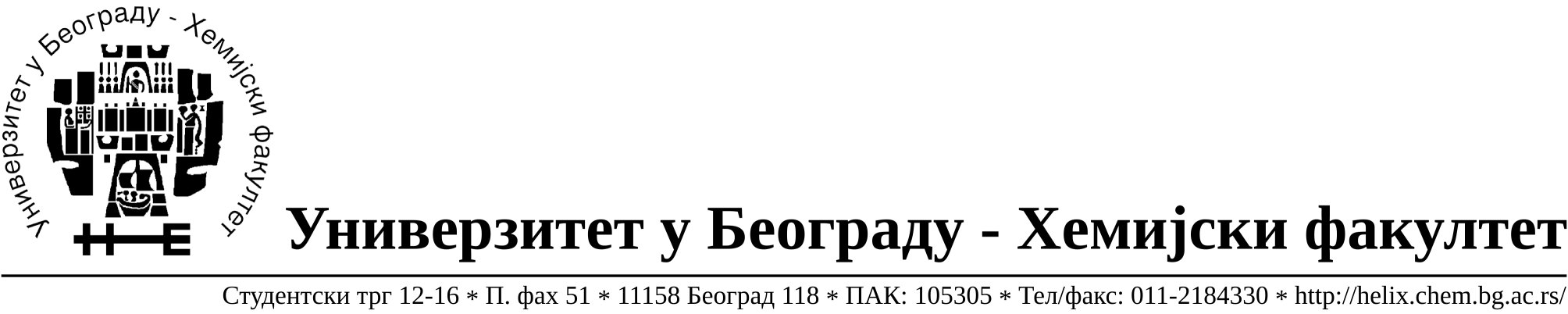 	На основу члана 116. Закона о јавним набавкама („Службени гласник РС“, бр. 124 / 12 и 68/15), Универзитет у Београду – Хемијски факултет објављује:ОБАВЕШТЕЊЕ О ЗАКЉУЧЕНОМ УГОВОРУНазив, адреса и „Интернет“ страница наручиоца: Универзитет у Београду – Хемијски факултет, Београд, Студентски трг 12-16, www.chem.bg.ac.rs.Врста наручиоца: просветаОпис предмета набавке, назив и ознака из општег речника набавке: добра – материјала за науку (лабораторијско стакло и потрошни материјал) формиране по партијама( 139 партија) Поступак јавне набавке мале вредности ЈН 28/15.Ознака из општег речника набавке: 33793000- производи од стакла за лабораторијске намене 38437000- лабораторијске пипете и прибор,ФГ-11- за научне наменеКритеријум за доделу Уговора; најниже понуђена цена.Број примљених понуда:  укупно за све партије 13.Датум доношења Одлуке о додели Уговора: 04.12.2015.Основни подаци о добављачима, партије за које је уговорена вредност и укупна уговорена вредност: Период важења Уговора:  до краја 2015. године.БрДатум закључења УговораНазив  понуђачаАдреса, ПИБ и Матични бр.Број уговораПартијеУкупно уговорена вредност без ПДВ-а115.12.2015Uni-chem d.o.o.Страхињића Бана 44Београд, 100052572, 171676771337/108,19,29,42,92,108,110,111,112,13237.932,19215.12.2015Kefo d.o.o.Bačka 1UБеоград, 105046072, 203022161337/112,4,23,24,25,26,27,28,31,33,46,47,49,50,52,55,61,63,64,75,78,79,80,81,83,84,85,86,89,91,94,98,99,100,101,103,104,105,129,130,137.269.142,46314.12.2015Superlab d.o.o.Милутина Миланковића 25Нови Београд, 101822498, 170517171377/61,6,7,10,11,12,13,14,15,16,34,35,43,67,71,74,90,106,109,128,13634.031,15415.12.2015Vivogen d.o.o.Миријевски булевар 7дБеоград, Татјана Михајловић103461842175678961337/69727.290,00514.12.2015Alfamed d.o.o.Љубомира Стојановића 311000 Београд,Вера Милановић100209988074312791377/45,69,7028.616,80614.12.2015G-2 d.o.o.Цара Душана 268иЗемун, 105630278204138321377/338,41,44,45,123,125,13512.280,00715.12.2015Sone comp d.o.o.Светогорска 22/IVБеоград, 100159726079914521337/99,1722.078,10815.12.2015Promedia d.o.o.Краља Петра I бр.114 КикиндаМилан Јовановић100579471087042101337/1268750,00914.12.2015DSP Chromatography d.o.oМилутина Миланковића 120 г11070 Нови Београд, Дарко Стеванов- Павловић100135044067675671377/532146.474,681015.12.2015Alfatrade enterprise d.o.o.Рачкога 1а11000 Београд, Горан Ракић100246604074613301337/821,22,30,62,65,66,72,7345.697,001114.12.2015Gramma Libero Tehnika d.o.o.Кумодрашка 56Београд, Јелена Ненадовић105937334204916711377/2117,1187.896,001214.12.2015Many agrovet d.o.o.Рузвелтова 4511000 Београд, Љубиша Ковачевић100041867060152551377/118,36,37,39,40,51,53,54,58,59,76,93,113,114,115,116,119,120,121,126,127,133,134.53.633,001315.12.2015MC Latra d.o.o.Херцеговачка 311080 Земун,Јасмина Милић105999504205081161337/720,48,56,57,60,77,82,87,88,10211.045,00